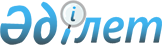 Об установлении ограничительных мероприятий на территории села Торт кудук Достыкского сельского округа города Аксу
					
			Утративший силу
			
			
		
					Решение акима Достыкского сельского округа города Аксу Павлодарской области от 7 марта 2019 года № 1-03/05. Зарегистрировано Департаментом юстиции Павлодарской области 7 марта 2019 года № 6265. Утратило силу решением акима Достыкского сельского округа города Аксу Павлодарской области от 19 июня 2019 года № 1-03/08 (вводится в действие со дня его первого официального опубликования)
      Сноска. Утратило силу решением акима Достыкского сельского округа города Аксу Павлодарской области от 19.06.2019 № 1-03/08 (вводится в действие со дня его первого официального опубликования).
      В соответствии с пунктом 2 статьи 35 Закона Республики Казахстан от 23 января 2001 года "О местном государственном управлении и самоуправлении в Республике Казахстан", подпунктом 7) статьи 10-1 Закона Республики Казахстан от 10 июля 2002 года "О ветеринарии", аким Достыкского сельского округа города Аксу РЕШИЛ:
      1. В связи с выявлением болезни бруцеллеза крупного рогатого скота установить ограничительные мероприятия на территории села Торт кудук Достыкского сельского округа города Аксу.
      2. Контроль за исполнением настоящего решения оставляю за собой.
      3. Настоящее решение вводится в действие по истечении десяти календарных дней после дня его первого официального опубликования.
					© 2012. РГП на ПХВ «Институт законодательства и правовой информации Республики Казахстан» Министерства юстиции Республики Казахстан
				
      Аким Достыкского

      сельского округа

Р. Жаксылыков
